重要動詞の習得早見表25×25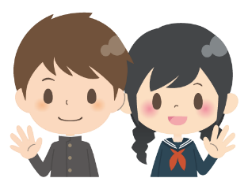 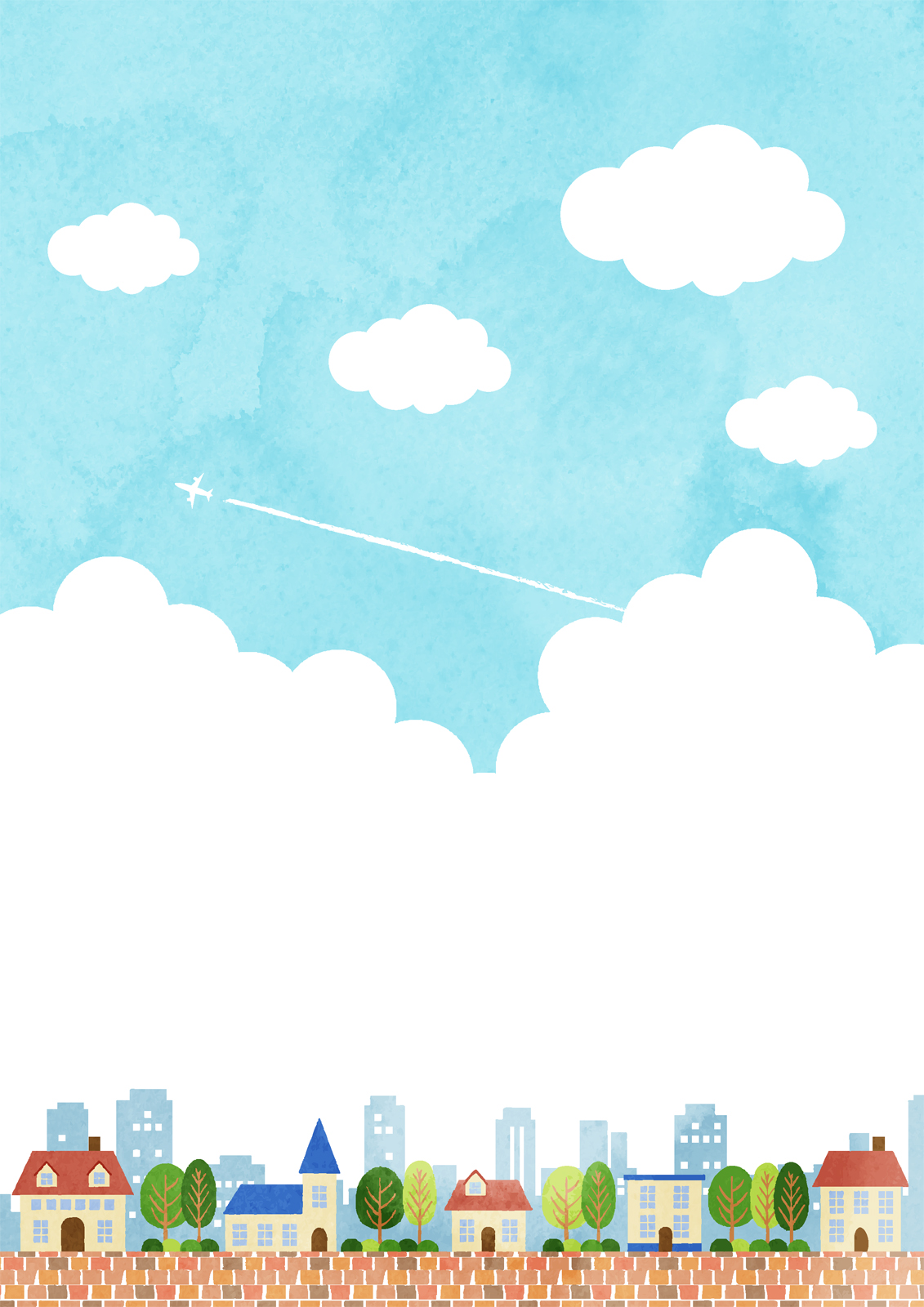 口頭→書き取りの順に少しずつ覚えていこう！	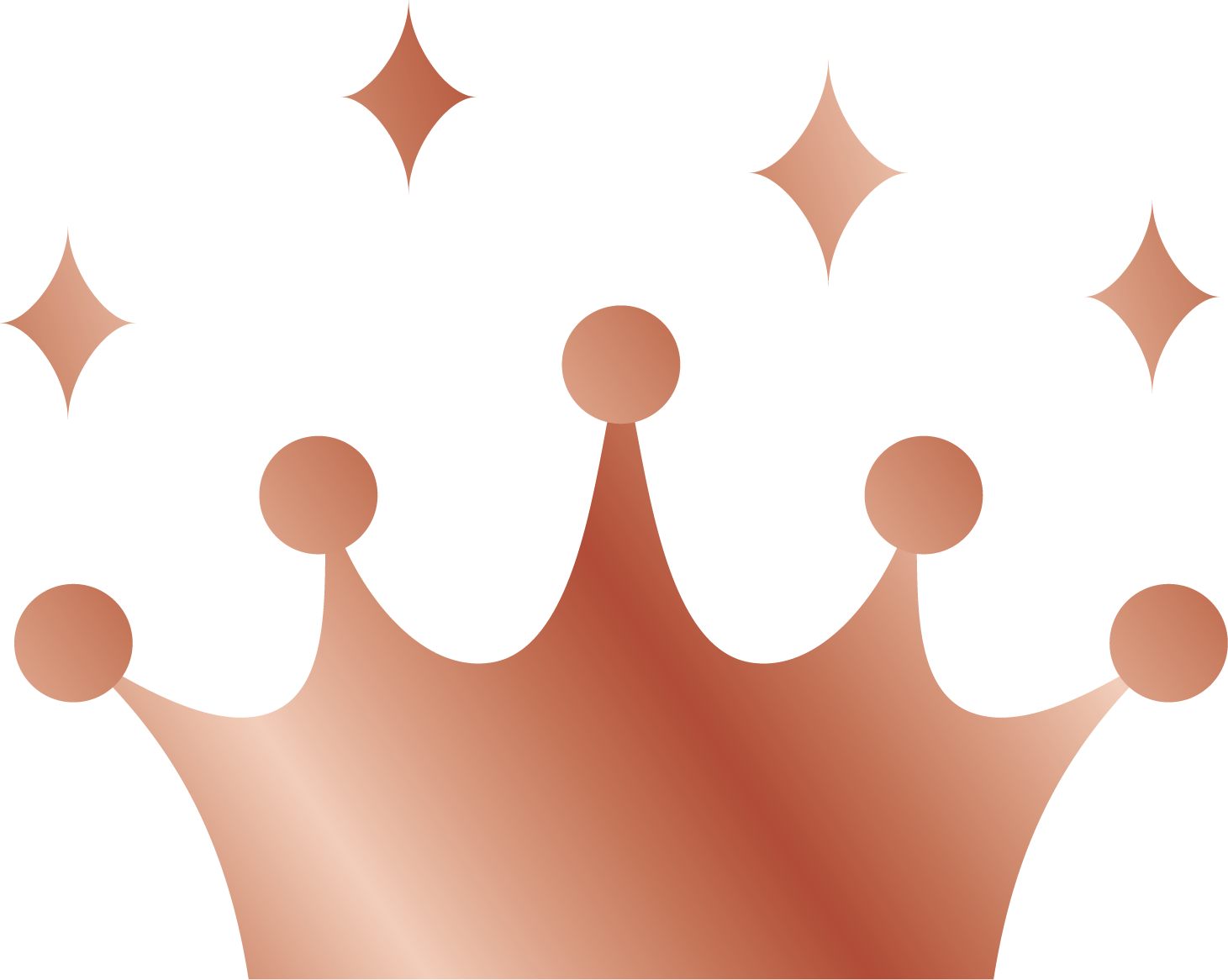 (C) Wakuwaku Kyozai Land <www.e-kyozai.com>